Owner:File:File Name:TM ADVANCED SEARCHLast Saved by:Yvonne CassidyNavigation PathHOME \IP Search Tools\Trademark Search\TM Advanced SearchPage Title Trade Mark Advanced SearchFocus KeywordsTrade Mark; Advanced; Search; databasePage SummaryA trade mark database advanced search can be conducted using text, applicant/proprietor/holder details, good and service class numbers and/or figurative codes.Page Content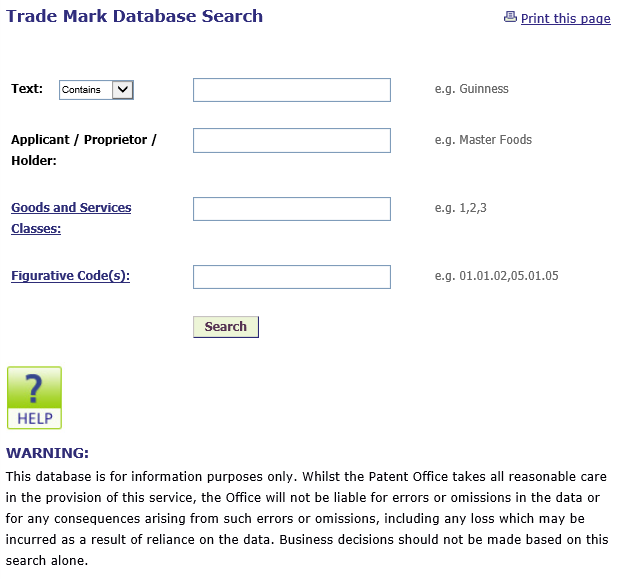 SEO Meta Title (max 60 Characters)Patents Office | IP Search Tools | Trade MarksSEO Meta Description (Max 160 Characters)A trade mark database advanced search can be conducted using text, applicant/proprietor/holder details, good and service class numbers and/or figurative codes.Any specific image(s) or logo(s) are required on this page PDF Downloads (file_name.jpg)Video (YouTube url)